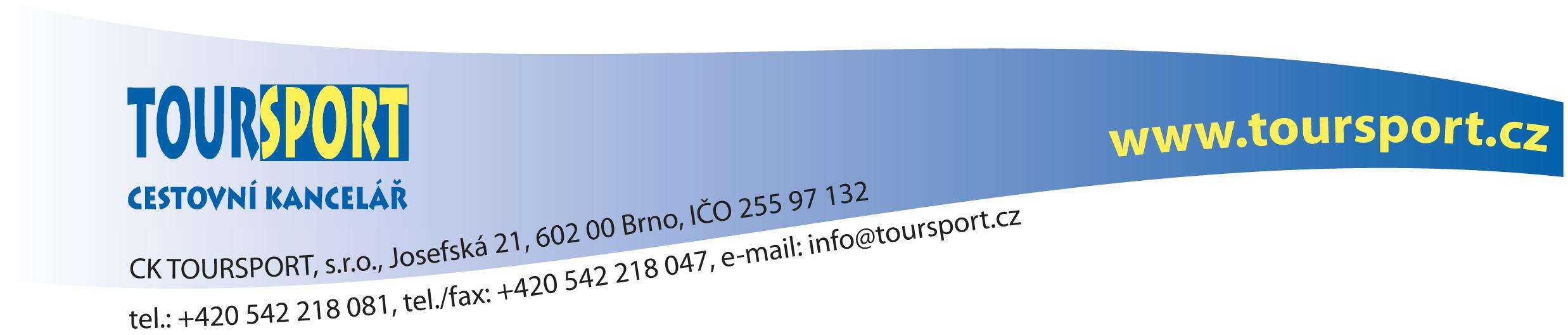 HROMADNÁ ZÁVAZNÁ PŘIHLÁŠKA (SMLOUVA O ZÁJEZDU)NA STUDIJNÍ ZÁJEZD DO VELKÉ BRITÁNIENázev školy: 		Základní škola, Brno, Gajdošova 3Adresa:		Gajdošova 3, 615 00 BrnoIČO: 			48510921Telefon: 		604 918 572Kontaktní osoba: 	Mgr. Ivana KittelováČíslo zájezdu: 		788Termín: 		28. 4. – 3. 5. 2024Název programu: 	Londýn – Oxford – Blenheim Palace – Cotswolds  Cena zájezdu: 		10 590 Kč/os.Cena zahrnuje: autobusovou dopravu, 3x ubytování s plnou penzí, zpáteční jízdenku na eurotunel/trajekt, služby průvodce, komplexní pojištění do zahraničí včetně storna, pojištění CK proti úpadku Ubytování: 		3x v hostitelských rodinách v OxforduStrava:			3x plná penze (obědy formou balíčku)Doprava: 		autobus s WC a klimatizací Počet žáků: 		49Pedagogický dozor: 	4 osoby - zdarmaPlatební podmínky:4 000 Kč/os., splatnost a platba na základě vystavené faktury4 000 Kč/os., splatnost a platba na základě vystavené faktury2 590 Kč/os., splatnost do 31. 3. 2024, platba na základě vystavené fakturyV případě, že zájezd bude v termínu jeho plánovaného uskutečnění zakázán nebo jednoznačně nedoporučen z nařízení vlády nebo MZV, bude možné odstoupení od smlouvy bez storno poplatku.Prohlašujeme, že jsou nám známy Všeobecné smluvní podmínky účasti na zájezdech, souhlasíme s nimi a v plném rozsahu je přijímáme.Cestovní kancelář je pojištěna proti úpadku ve smyslu zákona 159/1999 Sb.Obě strany potvrzují, že smlouva je k datu podpisu platná. Náklady, které byly uhrazeny v souvislosti s touto smlouvou před datem podpisu smlouvy jsou započitatelné.V Brně dne: 								V Brně dne:Razítko školy a podpis školy:						Razítko a podpis CK:		Firma je zapsána u Krajského soudu v Brně, odd. C, vl. 36780